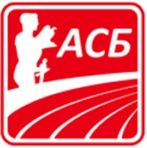 Атлетски Савез БеоградаЕкипно првенство Београда за млађе јуниор/кеР Е З У Л Т А Т И100 m препоне (0,762/13,00/8,50/10)ЖенеВетар   +0,5Ред. бр.Презиме и имеГодиштеКлубРезултатБод1ЕТопић Ангелина26.07.2005ТЈБ14,5732ЕДрча Вања2004ЦЗБ14,8023EПрвановић Андреа2006МЛЗ15,481Бацање кугле  (5 kg)МушкарциРед. бр.Презиме и имеГодиштеКлубРезултатБод1ЕТомић Лука2007МЛЗ12,9732ЕАндровић Петар2004ЦЗБ11,9823ЕМарковић Лука10.06.2006ТЈБ8,321Скок увисЖенеРед. бр.Презиме и имеГодиштеКлубРезултатБодЕВукмировић Мира2005ЦЗБ1542,5ЕЋук Стела31.07.2007.ТЈБ1542,5EРежак Валентина2007.МЛЗ1351110 m препоне (0,914/13,72/9,14/10)МушкарциВетар   -0,1Ред. бр.Презиме и имеГодиштеКлубРезултатБод1ЕСандић Матеја2004ЦЗБ14,8032ЕСпасојевић Милош2005.МЛЗ17,0823ЕМиљковић Јован02.08.2006.ТЈБ19,121Бацање копља  (700 g)МушкарциРед. бр.Презиме и имеГодиштеКлубРезултатБод1ЕАндровић Петар2004ЦЗБ35,1032ЕТомић Лука2007.МЛЗ35,0523EБрадашевић Лука02.12.2006.ТЈБ31,901100 m ЖенеВетар   -0,4Ред. бр.Презиме и имеГодиштеКлубРезултатБод1ЕДрча Вања2004ЦЗБ12,732EПрвановић Андреа2006.МЛЗ12,963ЕСимић Елена22.06.2007.ТЈБ13,04100 m МушкарциВетар   +0,1Ред. бр.Презиме и имеГодиштеКлубРезултатБод1ЕКиш Михаило2006ЦЗБ12,2132EИгић Урош29-05.2005.ТЈБ12,5623ЕСтојанов Арсеније2005.МЛЗ13,171Скок удаљМушкарциРед. бр.Презиме и имеГодиштеКлубВетарРезултатБод1ЕНиколић Жарко24.06.2004.ТЈБ0,06,0232ЕФилиповић Љубомир2004ЦЗБ0,05,2723ЕШеварлић Реља2007.МЛЗ0,05,021Бацање кугле  (3 kg)ЖенеРед. бр.Презиме и имеГодиштеКлубРезултатБод1ЕСтојков Милица29.11.2005.ТЈБ11,5332EКолетић Јелена2004.МЛЗ9,8723ЕИвковић Тамара2006ЦЗБ9,761Бацање копља  (500 g)ЖенеРед. бр.Презиме и имеГодиштеКлубРезултатБод1ЕИвковић Тамара2006ЦЗБ37,2332ЕТопић Ангелина26.07.2005.ТЈБ27,4323ЕЈочић Сара2006.МЛЗ22,321Скок увисМушкарциРед. бр.Презиме и имеГодиштеКлубРезултатБод1ЕСандић Матеја2004ЦЗБ16032ЕБошковић Лука06.07.2006.ТЈБ15523ЕЈелић Дамјан2007.МЛЗ14513000 mЖенеРед. бр.Презиме и имеГодиштеКлубРезултатБод1ЕТомашевић Милица2004ЦЗБ10:47,2832EПавловић Ања2006.МЛЗ12:35,6223ЕПеченковић Јелена21.03.2005.ТЈБ14:55,981400 mЖенеРед. бр.Презиме и имеГодиштеКлубРезултатБод1ЕЛазаревић Ана 2005ЦЗБ1:00,4032ЕСимић Елена22.06.2007.ТЈБ1:01,9323EПавић Ања2005.МЛЗ1:03,501400 mМушкарциРед. бр.Презиме и имеГодиштеКлубРезултатБод1ЕНисић Милош04.11.2005.ТЈБ55,5432ЕKиш Михајло 2006ЦЗБ55,9023ЕБогнер Филип2004.МЛЗ58,231Скок удаљЖенеРед. бр.Презиме и имеГодиштеКлубВетарРезултатБод1ЕБоберић Теодора02.09.2005.ТЈБ0,05,2832EПауновић Анђела2007.МЛЗ0,05,2323ЕЂурђевић Катарина2007ЦЗБ0,04,9413000 mМушкарциРед. бр.Презиме и имеГодиштеКлубРезултатБод1ЕМарковић Милан23.05.2006.ТЈБ11:13,0832ЕФилиповић Љубомир2004ЦЗБ14:12,272-ЕМилаковић Марко2004.МЛЗНС04 х 100 mЖенеРед. бр.Презиме и имеГодиштеКлубРезултатБод1Е1. Нисић Марија,2. Топић Ангелина,3. Боберић Теодора,4. Симић Елена2007200520052007ТЈБ50,2832Е1. Максић Нина,2. Пауновић Анђела,3. Павић Ања,4. Првановић Андреа2006200720052007MЛЗ 150,8723Е1. Ђурђевић Катарина,2. Мрђеновић Уна,3. Павловић Љубица,4. Дрча Вања,2007200620042004ЦЗБ50,9214 х 100 mМушкарциРед. бр.Презиме и имеГодиштеКлубРезултатБод1Е1. Камаљевић Александар,2. Сандић Матеја,3. Поповић Јован,4. Киш Михаило 2004200420042006ЦЗБ45,8932Е1. Кангрга Алекса,2. Николић Жарко,3. Игић Урош,4. Нисић Милош2005200420052005ТЈБ46,5523Е1. Богнер Филип,2. Јелић Дамјан,3. Шеварлић Реља,4. Томић Лука2004200720072007МЛЗ49,811